H O T Ă R Â R E A  Nr. 12din  29 ianuarie 2015privind  aprobarea Organigramei, Statului de funcții și a nunărului de posturi pentru Spitalul Municipal DejConsiliul local al Municipiului Dej, întrunit în ședința ordinară din data de 29 ianuarie 2015,Având în vedere proiectul de hotărâre, prezentat din iniţiativa primarului Municipiului Dej, întocmit în baza Raportului Nr. 1.364 din 22 ianuarie 2015, al Biroului Resurse Umane, salarizare, protecția muncii, prin care se supune spre aprobare Organigrama, Statul de funcții și numărul de posturi pentru Spitalul Municipal Dej, proiect avizat favorabil în şedinţa de lucru a comisiei economice din data de 29 ianuarie 2015;În conformitate cu prevederile Ordonanței de Urgență a Guvernului Nr. 162/2008, a ‘art. 16’, lit. b), ’art. 18’, lit. b), cu modificările și completările ulterioare;Ordinul Ministerului Sănătății Nr. 1.224/2010 privind aprobarea normativelor de personal pentru asistența medicală spitalicească, precum și pentru modificarea și completarea Ordinului Ministerului Sănătății Publice Nr. 1.778/2006, privind aprobarea normativelor de personal;În temeiul ’art. 36’, alin. (2), lit. a) și alin. (3), lit. b), ’art. 45’, alin. (1) și ’art. 115’, lit. b) din Legea Nr. 215/2001 privind administrația publică locală, republicată, cu modificările și completările ulterioare,H O T Ă R Ă Ş T E: 	Art. 1.  Aprobă Organigrama, Statul de fruncții și numărul de posturi pentru Spitalul Municipal Dej, conform Anexelor I și II care fac parte integrantă din prezenta hotărâre.	Art. 2. Cu ducerea la îndeplinire a prevederilor prezentei hotărâri se încredințează Primarul Municipiului Dej prin Biroul Resurse Umane, Salarizare, Protecția Muncii din cadrul Prtimăriei Municipiului Dej și Spitalul Municipal Dej.Preşedinte de şedinţă,Butuza Marius CornelNr. consilieri în funcţie -  19						Nr. consilieri prezenţi   -  15 Nr. voturi pentru	   -  15 	Nr. voturi împotrivă	   -   	Abţineri	               -  			        Contrasemnează							               Secretar,						                                                                      Covaciu Andron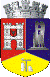 ROMÂNIAJUDEŢUL CLUJCONSILIUL LOCAL AL MUNICIPIULUI DEJStr. 1 Mai nr. 2, Tel.: 0264/211790*, Fax 0264/223260, E-mail: primaria@dej.ro